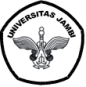 UNIVERSITAS JAMBIPROSEDURUNIVERSITAS JAMBIPROSEDURUNIVERSITAS JAMBIPROSEDURUNIVERSITAS JAMBIPROSEDURUNIVERSITAS JAMBIPROSEDURUNIVERSITAS JAMBIPROSEDURUNIVERSITAS JAMBIPROSEDURUNIVERSITAS JAMBIPROSEDURUNIVERSITAS JAMBIPROSEDURUNIVERSITAS JAMBIPROSEDURUNIVERSITAS JAMBIPROSEDURUNIVERSITAS JAMBIPROSEDURProsedur :Pendaftaran Email @unja.ac.id untuk Unit kerja, Kegiatan Mahasiswa, Dosen, Tenaga Pendidikan, Mahasiswa, EventProsedur :Pendaftaran Email @unja.ac.id untuk Unit kerja, Kegiatan Mahasiswa, Dosen, Tenaga Pendidikan, Mahasiswa, EventProsedur :Pendaftaran Email @unja.ac.id untuk Unit kerja, Kegiatan Mahasiswa, Dosen, Tenaga Pendidikan, Mahasiswa, EventNo. Dokumen :SOP-LPTIK-DAT-004No. Dokumen :SOP-LPTIK-DAT-004No. Dokumen :SOP-LPTIK-DAT-004No. Dokumen :SOP-LPTIK-DAT-004No. Dokumen :SOP-LPTIK-DAT-004No. Dokumen :SOP-LPTIK-DAT-004Tanggal terbit :Tanggal terbit :Revisi :Revisi :1. TUJUANProsedur ini dibuat sebagai pedoman dalam membantu pelaksanaan pendaftaran email @unja.ac.id untuk unit kerja, kegiatan mahasiswa, dosen, tenaga pendidikan, mahasiswa, event.1. TUJUANProsedur ini dibuat sebagai pedoman dalam membantu pelaksanaan pendaftaran email @unja.ac.id untuk unit kerja, kegiatan mahasiswa, dosen, tenaga pendidikan, mahasiswa, event.1. TUJUANProsedur ini dibuat sebagai pedoman dalam membantu pelaksanaan pendaftaran email @unja.ac.id untuk unit kerja, kegiatan mahasiswa, dosen, tenaga pendidikan, mahasiswa, event.1. TUJUANProsedur ini dibuat sebagai pedoman dalam membantu pelaksanaan pendaftaran email @unja.ac.id untuk unit kerja, kegiatan mahasiswa, dosen, tenaga pendidikan, mahasiswa, event.1. TUJUANProsedur ini dibuat sebagai pedoman dalam membantu pelaksanaan pendaftaran email @unja.ac.id untuk unit kerja, kegiatan mahasiswa, dosen, tenaga pendidikan, mahasiswa, event.1. TUJUANProsedur ini dibuat sebagai pedoman dalam membantu pelaksanaan pendaftaran email @unja.ac.id untuk unit kerja, kegiatan mahasiswa, dosen, tenaga pendidikan, mahasiswa, event.1. TUJUANProsedur ini dibuat sebagai pedoman dalam membantu pelaksanaan pendaftaran email @unja.ac.id untuk unit kerja, kegiatan mahasiswa, dosen, tenaga pendidikan, mahasiswa, event.2. RUANG LINGKUPProsedur ini mencakup kegiatan pendaftaran dan pembuatan email @unja.ac.id untuk unit kerja, kegiatan mahasiswa, dosen, tenaga pendidikan, mahasiswa, event.2. RUANG LINGKUPProsedur ini mencakup kegiatan pendaftaran dan pembuatan email @unja.ac.id untuk unit kerja, kegiatan mahasiswa, dosen, tenaga pendidikan, mahasiswa, event.2. RUANG LINGKUPProsedur ini mencakup kegiatan pendaftaran dan pembuatan email @unja.ac.id untuk unit kerja, kegiatan mahasiswa, dosen, tenaga pendidikan, mahasiswa, event.2. RUANG LINGKUPProsedur ini mencakup kegiatan pendaftaran dan pembuatan email @unja.ac.id untuk unit kerja, kegiatan mahasiswa, dosen, tenaga pendidikan, mahasiswa, event.2. RUANG LINGKUPProsedur ini mencakup kegiatan pendaftaran dan pembuatan email @unja.ac.id untuk unit kerja, kegiatan mahasiswa, dosen, tenaga pendidikan, mahasiswa, event.2. RUANG LINGKUPProsedur ini mencakup kegiatan pendaftaran dan pembuatan email @unja.ac.id untuk unit kerja, kegiatan mahasiswa, dosen, tenaga pendidikan, mahasiswa, event.3. ISTILAHCross Cek : Pemeriksaan dengan dua metodeSMS : Pesan Singkat melalui handphoneEmail : Surat dalam bentuk digital3. ISTILAHCross Cek : Pemeriksaan dengan dua metodeSMS : Pesan Singkat melalui handphoneEmail : Surat dalam bentuk digital3. ISTILAHCross Cek : Pemeriksaan dengan dua metodeSMS : Pesan Singkat melalui handphoneEmail : Surat dalam bentuk digital3. ISTILAHCross Cek : Pemeriksaan dengan dua metodeSMS : Pesan Singkat melalui handphoneEmail : Surat dalam bentuk digital3. ISTILAHCross Cek : Pemeriksaan dengan dua metodeSMS : Pesan Singkat melalui handphoneEmail : Surat dalam bentuk digital3. ISTILAHCross Cek : Pemeriksaan dengan dua metodeSMS : Pesan Singkat melalui handphoneEmail : Surat dalam bentuk digital3. ISTILAHCross Cek : Pemeriksaan dengan dua metodeSMS : Pesan Singkat melalui handphoneEmail : Surat dalam bentuk digitalDokumen Surat PermohonanStandar DataDokumen Surat PermohonanStandar DataDokumen Surat PermohonanStandar DataDokumen Surat PermohonanStandar DataDokumen Surat PermohonanStandar DataDokumen Surat PermohonanStandar Data4. TANGGUNG JAWABDilakukan sepenuhnya oleh Petugas Pegolah Data Email4. TANGGUNG JAWABDilakukan sepenuhnya oleh Petugas Pegolah Data Email4. TANGGUNG JAWABDilakukan sepenuhnya oleh Petugas Pegolah Data Email4. TANGGUNG JAWABDilakukan sepenuhnya oleh Petugas Pegolah Data Email4. TANGGUNG JAWABDilakukan sepenuhnya oleh Petugas Pegolah Data Email4. TANGGUNG JAWABDilakukan sepenuhnya oleh Petugas Pegolah Data Email4. TANGGUNG JAWABDilakukan sepenuhnya oleh Petugas Pegolah Data Email5. LAMPIRANLembaran Surat5. LAMPIRANLembaran Surat5. LAMPIRANLembaran Surat5. LAMPIRANLembaran Surat5. LAMPIRANLembaran Surat5. LAMPIRANLembaran Surat6. PERUBAHAN DOKUMEN TANGGUNG JAWABNama Dokumen   : PROSEDUR Pendaftaran email @unja.ac.idNomor Dokumen : SOP-SMM-PPITIK-6. PERUBAHAN DOKUMEN TANGGUNG JAWABNama Dokumen   : PROSEDUR Pendaftaran email @unja.ac.idNomor Dokumen : SOP-SMM-PPITIK-6. PERUBAHAN DOKUMEN TANGGUNG JAWABNama Dokumen   : PROSEDUR Pendaftaran email @unja.ac.idNomor Dokumen : SOP-SMM-PPITIK-6. PERUBAHAN DOKUMEN TANGGUNG JAWABNama Dokumen   : PROSEDUR Pendaftaran email @unja.ac.idNomor Dokumen : SOP-SMM-PPITIK-6. PERUBAHAN DOKUMEN TANGGUNG JAWABNama Dokumen   : PROSEDUR Pendaftaran email @unja.ac.idNomor Dokumen : SOP-SMM-PPITIK-6. PERUBAHAN DOKUMEN TANGGUNG JAWABNama Dokumen   : PROSEDUR Pendaftaran email @unja.ac.idNomor Dokumen : SOP-SMM-PPITIK-6. PERUBAHAN DOKUMEN TANGGUNG JAWABNama Dokumen   : PROSEDUR Pendaftaran email @unja.ac.idNomor Dokumen : SOP-SMM-PPITIK-NO. REV.NO. REV.TGL. REVTGL. REVURAIAN PERUBAHANURAIAN PERUBAHANURAIAN PERUBAHANURAIAN PERUBAHANURAIAN PERUBAHANURAIAN PERUBAHANDISUSUNDIPERIKSADISAHKAN7.  FLOWCHART Pembuatan Akun Email pada LPTIK Universitas Jambi7.  FLOWCHART Pembuatan Akun Email pada LPTIK Universitas Jambi7.  FLOWCHART Pembuatan Akun Email pada LPTIK Universitas Jambi7.  FLOWCHART Pembuatan Akun Email pada LPTIK Universitas Jambi7.  FLOWCHART Pembuatan Akun Email pada LPTIK Universitas Jambi7.  FLOWCHART Pembuatan Akun Email pada LPTIK Universitas Jambi7.  FLOWCHART Pembuatan Akun Email pada LPTIK Universitas Jambi7.  FLOWCHART Pembuatan Akun Email pada LPTIK Universitas Jambi7.  FLOWCHART Pembuatan Akun Email pada LPTIK Universitas Jambi7.  FLOWCHART Pembuatan Akun Email pada LPTIK Universitas Jambi7.  FLOWCHART Pembuatan Akun Email pada LPTIK Universitas Jambi7.  FLOWCHART Pembuatan Akun Email pada LPTIK Universitas Jambi7.  FLOWCHART Pembuatan Akun Email pada LPTIK Universitas JambiProsesProsesProsesProsesProsesPICPICPICDetail ProsesDetail ProsesDetail ProsesWaktuDokumenPetugas Help Desk EmailPetugas Help Desk EmailPetugas Help Desk EmailMenerima form permohonan secara offline. Menerima form permohonan secara offline. Menerima form permohonan secara offline. 5 menitForm  permohonanPetugas/Staf Layanan EmailPetugas/Staf Layanan EmailPetugas/Staf Layanan EmailMelakukan pengecekan terhadap surat permohonan untuk pembuatan emailMelakukan pengecekan terhadap surat permohonan untuk pembuatan emailMelakukan pengecekan terhadap surat permohonan untuk pembuatan email5 menit-Petugas/Staf Layanan EmailPetugas/Staf Layanan EmailPetugas/Staf Layanan EmailMelakukan cross cek alamat email yang sudah ada untuk melihat apakah permohonan alamat email sudah dipakai atau belum dan meminta persetujuan ketua LPTIKMelakukan cross cek alamat email yang sudah ada untuk melihat apakah permohonan alamat email sudah dipakai atau belum dan meminta persetujuan ketua LPTIKMelakukan cross cek alamat email yang sudah ada untuk melihat apakah permohonan alamat email sudah dipakai atau belum dan meminta persetujuan ketua LPTIK5 menitChecklist kelengakapan dokumen dan hasil verifikasi.Petugas/Staf Layanan EmailPetugas/Staf Layanan EmailPetugas/Staf Layanan EmailJika ada masalah dalam permintaan pembuatan email akan menghubungi pemohonJika ada masalah dalam permintaan pembuatan email akan menghubungi pemohonJika ada masalah dalam permintaan pembuatan email akan menghubungi pemohon5 menit-Petugas/Staf Layanan EmailPetugas/Staf Layanan EmailPetugas/Staf Layanan EmailJika Ya, melakukan proses pembuatan email sesuai dengan surat permohonan perubahan/penambahanJika Ya, melakukan proses pembuatan email sesuai dengan surat permohonan perubahan/penambahanJika Ya, melakukan proses pembuatan email sesuai dengan surat permohonan perubahan/penambahan20 menit-Petugas/Staf Layanan EmailPetugas/Staf Layanan EmailPetugas/Staf Layanan EmailMelakukan pengiriman alamat email ke pemohon via SMSMelakukan pengiriman alamat email ke pemohon via SMSMelakukan pengiriman alamat email ke pemohon via SMS5 menit-8. URAIAN TAMBAHAN8. URAIAN TAMBAHAN8. URAIAN TAMBAHAN8. URAIAN TAMBAHANPekerjaan yang dikelola oleh Petugas yang ditunjuk pada Lembaga Pengembangan Teknologi Informasi dan Komunikasi (LPTIK) Universitas Jambi  Pekerjaan yang dikelola oleh Petugas yang ditunjuk pada Lembaga Pengembangan Teknologi Informasi dan Komunikasi (LPTIK) Universitas Jambi  Pekerjaan yang dikelola oleh Petugas yang ditunjuk pada Lembaga Pengembangan Teknologi Informasi dan Komunikasi (LPTIK) Universitas Jambi  Pekerjaan yang dikelola oleh Petugas yang ditunjuk pada Lembaga Pengembangan Teknologi Informasi dan Komunikasi (LPTIK) Universitas Jambi  PENGESAHANPENGESAHANPENGESAHANPENGESAHANDISUSUN OLEHDIPERIKSA OLEHDISAHKAN OLEHTANGGAL31 Januari 2017NAMAEdi Saputra, S.T., M.Sc.Tri Suratno, S.Kom., M.Kom.Drs. Jefri Marzal, M.Sc., D.I.T..JABATANKapus Layanan Data dan Informasi LPTIKSekretaris LPTIKKetua LPTIKTANDA TANGANNIP.19850108 201504 1 00319831030 200604 1 00219680602 199303 1 004